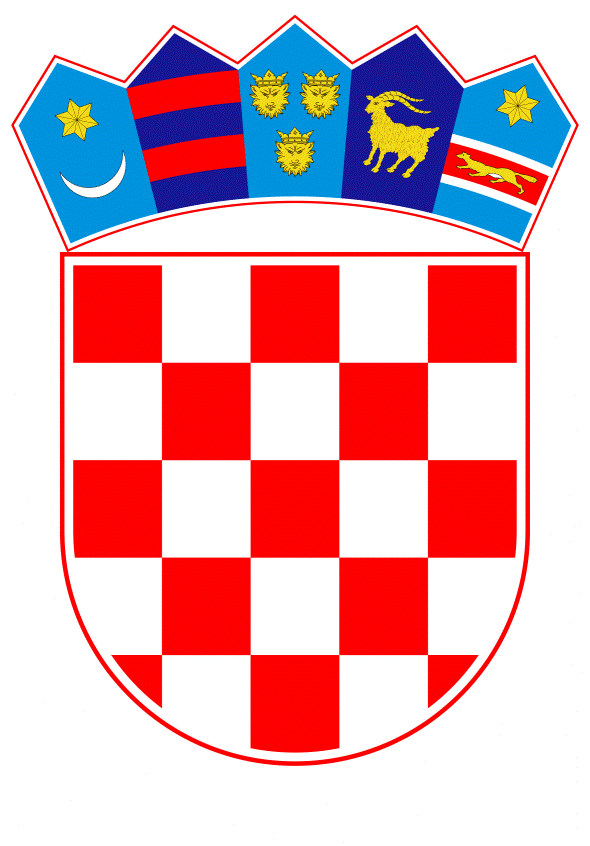 VLADA REPUBLIKE HRVATSKEZagreb, 29. listopada 2020.______________________________________________________________________________________________________________________________________________________________________________________________________________________________Banski dvori | Trg Sv. Marka 2  | 10000 Zagreb | tel. 01 4569 222 | vlada.gov.hrNa temelju članka 31. stavka 3. Zakona o Vladi Republike Hrvatske (Narodne novine, br. 150/11, 119/14, 93/16 i 116/18), Vlada Republike Hrvatske je na sjednici održanoj __ listopada 2020. donijela Z A K L J U Č A K	1.	U Zaključku Vlade Republike Hrvatske, KLASA: 022-03/20-07/151, URBROJ: 50301-25/27-20-3, od 4. lipnja 2020., točka 3. mijenja se i glasi: „Zadužuje se Ministarstvo financija, u odnosu na imovinu u vlasništvu društva Uljanik Brodogradilište, d.d. u stečaju, Pula, potrebnu za brodograđevnu djelatnost društva Uljanik Brodogradnja 1856 d.o.o., Pula, procijenjene vrijednosti do 106,6 milijuna kuna, na kojoj Hrvatska banka za obnovu i razvitak ima založna prava I. i II. reda, a Ministarstvo financija III. reda, da izvrši zamjenu potraživanja, sa stanjem na dan sklapanja Ugovora o zamjeni. Zamjena će se provesti na način da se potraživanja Hrvatske banke za obnovu i razvitak (koja na dan 27. listopada 2020.  ukupno iznose 57.052.446,99 kuna) zamijene s dijelom nepovezanog potraživanja Ministarstva financija u istovjetnoj protuvrijednosti, koje je osigurano založnim pravom II. reda na brodu PUNTA upisanog u Upisnik Lučke kapetanije Pula.Prilikom zamjene potraživanja izvršit će se na odgovarajući način i zamjena pripadajućih založnih prava, tako da se na imovini u vlasništvu Uljanik Brodogradilište d.d. u stečaju umjesto Hrvatske banke za obnovu i razvitak upiše Ministarstvo financija, a na brodu PUNTA upiše Hrvatska banka za obnovu i razvitak sa založnim pravom u istom prvenstvenom redu kao Ministarstvo financija, razmjerno svojim potraživanjima.“.	2.	Iza točke 3. dodaju se nova točka 4. i točka 5. koje glase:„Zadužuje se Ministarstvo financija da nakon što se provedu radnje iz točke 3. ovoga Zaključka, te kada Ministarstvo financija bude upisalo hipoteku I. reda uključujući i imovinu na kojoj je Hrvatska banka za obnovu i razvitak imala pravo odvojenog namirenja u iznosu od 57.052.446,99 kuna, preuzme vlasništvo nad predmetnom imovinom, osigura financiranje 5 % troškova utvrđenja razlučnog prava na ukupnoj imovini procijenjene vrijednosti do 106 milijuna kuna, te da istom dokapitalizira društvo Uljanik Brodogradnja 1856 d.o.o., Pula. Ostalim vjerovnicima koji imaju pravo odvojenog namirenja, a u većinskom su vlasništvu Republike Hrvatske i njoj povezanim institucijama, predlaže se da izvide poslovnu opravdanost za povećanje temeljnog kapitala društva Uljanik Brodogradnja 1856 d.o.o., Pula s imovinom na kojoj oni imaju pravo odvojenog namirenja.“.	3.	U dosadašnjoj točki 4. koja postaje točka 6. riječi: „Ministarstvo gospodarstva, poduzetništva i obrta“ zamjenjuju se riječima: „Ministarstvo gospodarstva i održivog razvoja“.KLASA:	URBROJ:	Zagreb,	__ listopada 2020.       PREDSJEDNIK								           mr. sc. Andrej PlenkovićOBRAZLOŽENJEMinistarstvo gospodarstva i održivog razvoja zaprimilo je dopis Ministarstva financija, KLASA: 310-14/20-01/7, UR. BROJ: 513-10-02-20-16 od 20. listopada 2020. godine u kojem se traži postupanje ovog Ministarstva vezano za izmjene Zaključka Vlade Republike Hrvatske od 4. lipnja 2020. godine u smislu zamjene potraživanja između Hrvatske banke za obnovu i razvitak i Ministarstva financija na imovini koja je potrebna za brodograđevnu djelatnost i koja ima procijenjenu vrijednost do 106 milijuna kuna, te na kojoj Hrvatska banka za obnovu i razvitak ima osigurana potraživanja hipotekom I. i II. reda. Isto tako, u smislu pravne sigurnosti ovog posla, svoje Mišljenje iznijelo je Državno odvjetništvo svojim dopisom prema Ministarstvu financija od 9. listopada 2020. godine. Kako je navedeno u dopisu Ministarstva financija, s ciljem provedbe točke 3. Zaključka Vlade i s tim  u vezi poteškoća oko provedbe točke 3., u Ministarstvu financija su 14. i 15. rujna 2020. godine održani sastanci na kojima su predstavnici Hrvatske banke za obnovu i razvitak podržali ideju revitalizacije brodograđevne djelatnosti u Puli, te su spremni svoja potraživanja koja na dan 27. listopada 2020. godine ukupno iznose 57.052.446,99 kuna i osigurana su hipotekom I i II reda, zamijeniti u istoj protuvrijednosti s dijelom drugih potraživanja Ministarstva financija koja su nepovezana s predmetnim potraživanjima iz točke. 3. Zaključka Vlade Republike Hrvatske za stvaranje preduvjeta za pokretanje brodograđevne djelatnosti na području Pule putem društva Uljanik Brodogradnja 1856 d.o.o..  Naime, Ministarstvo financija ima potraživanje prema Uljanik Brodogradilištu d.d. u stečaju u ukupnom iznosu 100,25 milijuna kuna, koje je nastalo temeljem plaćanja klubu banaka (ZABA, IKB i HBOR) po izdanom jamstvu, odobrenom za izgradnju broda PUNTA za čije osiguranje Ministarstvo financija ima upisanu hipoteku II. reda, procijenjene vrijednosti 14,5 milijuna USD koje će se zamijeniti s hipotekom Hrvatske banke za obnovu i razvitak na imovini potrebnoj za brodograđevnu djelatnost u stečajnom postupku Uljanik Brodogradilište d.d. do iznosa od 57.052.446,99 kuna. Navedeni pravni posao je nužan i provodi se u cilju da Ministarstvo financija upiše hipoteku I. reda na ukupnoj imovini potrebnoj za brodograđevnu djelatnost procijenjene vrijednosti do 106 milijuna kuna, uključujući i imovinu na kojoj je Hrvatska banka za obnovu i razvitak imala pravo odvojenog namirenja, preuzme vlasništvo nad predmetnom imovinom, osigura financiranje 5% troškova utvrđenja razlučnog prava na imovini procijenjene vrijednosti do 106 milijuna kuna, te da istom dokapitalizira društvo Uljanik Brodogradnja 1856 d.o.o. Predmetnim Zaključkom predlaže se ostalim vjerovnicima koji imaju pravo odvojenog namirenja, a u većinskom su vlasništvu Republike Hrvatske i njoj povezanim institucijama, da izvide poslovnu opravdanost za povećanje temeljnog kapitala društva Uljanik Brodogradnja 1856 d.o.o. s imovinom na kojoj oni imaju pravo odvojenog namirenja. Slijedom navedenog, predlažemo donošenje izmjene Zaključka kako je predloženo.  Predlagatelj:Ministarstvo gospodarstva i održivog razvojaPredmet:Prijedlog zaključka o izmjenama Zaključka o iskazivanju spremnosti uključivanja Vlade Republike Hrvatske za stvaranje preduvjeta za pokretanje brodograđevne djelatnosti na području Pule putem društva Uljanik Brodogradnja 1856 d.o.o. 